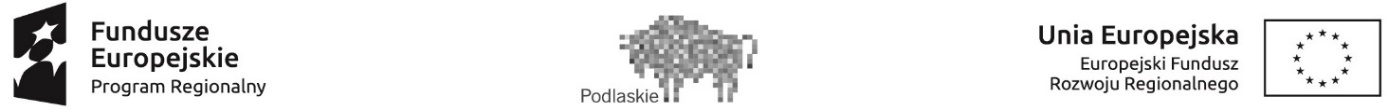 Załącznik nr 7fNazwa i adres 								Miejscowość i  dataOŚWIADCZENIEOświadczam, że zgodnie z art. 13 ust. 1 i 2 ogólnego rozporządzenia o ochronie danych osobowych nr 2016/679 z dnia 27 kwietnia 2016 r. zostałem poinformowany i przyjmuję do wiadomości, że:Administratorem danych osobowych jest Zarząd Województwa Podlaskiego, Urząd Marszałkowski Województwa Podlaskiego, ul. Kardynała Stefana Wyszyńskiego 1. 15-888 Białystok, tel. +48 (85) 66 54 549, e-mail: kancelaria@wrotapodlasia.pl,  www.bip.umwp.wrotapodlasia.pl.Dane kontaktowe inspektora ochrony danych, adres e-mail: iod@wrotapodlasia.pl.Dane osobowe będą przetwarzane w celach: naboru, oceny, rozliczania, kontroli, realizacji badań ewaluacyjnych, zarządzania, kontroli, audytu oraz sprawozdawczości w ramach Programu.Podstawą prawną przetwarzania danych osobowych jest obowiązek prawny ciążący na administratorze (art. 6 ust. 1 lit. c) RODO).Dane osobowe będą ujawniane osobom upoważnionym przez administratora danych osobowych, podmiotom upoważnionym na podstawie przepisów prawa oraz podmiotom realizującym archiwizację i obsługę informatyczną. Dane osobowe będą przechowywane przez okres wynikający z realizacji Programu oraz okres wynikający z przepisów prawa dot. archiwizacji.Mam prawo żądania dostępu do treści swoich danych osobowych oraz prawo żądania ich sprostowania lub ograniczenia przetwarzania z zastrzeżeniem przypadków, o których mowa w art. 18 ust. 2 RODO.Nie przysługuje mi prawo do usunięcia danych osobowych oraz prawo do przenoszenia danych osobowych, o którym mowa w art. 20 RODO.Mam prawo do wniesienia skargi do Prezesa Urzędu Ochrony Danych Osobowych, gdy uznam, że przetwarzanie moich danych osobowych narusza przepisy RODO.Dane osobowe nie będą wykorzystywane do zautomatyzowanego podejmowania decyzji ani profilowania, o którym mowa w art. 22 rozporządzenia.							                                                    ………..……………………………………… 	(podpis i pieczątka)